Итоговая (рейтинговая) таблица результатовучастников регионального этапа всероссийской олимпиады школьников10-11 классы     2020-2021 учебный год            ПРЕДМЕТ: ИскусствоИтоговая (рейтинговая) таблица результатовучастников регионального этапа всероссийской олимпиады школьников8-11 классы     2020-2021 учебный год            ПРЕДМЕТ: ОБЖИтоговая (рейтинговая) таблица результатовучастников регионального этапа всероссийской олимпиады школьников9-11 классы     2020-2021 учебный год            ПРЕДМЕТ: ПравоИтоговая (рейтинговая) таблица результатовучастников регионального этапа всероссийской олимпиады школьников7-11 классы     2020-2021 учебный год            ПРЕДМЕТ: Русский язык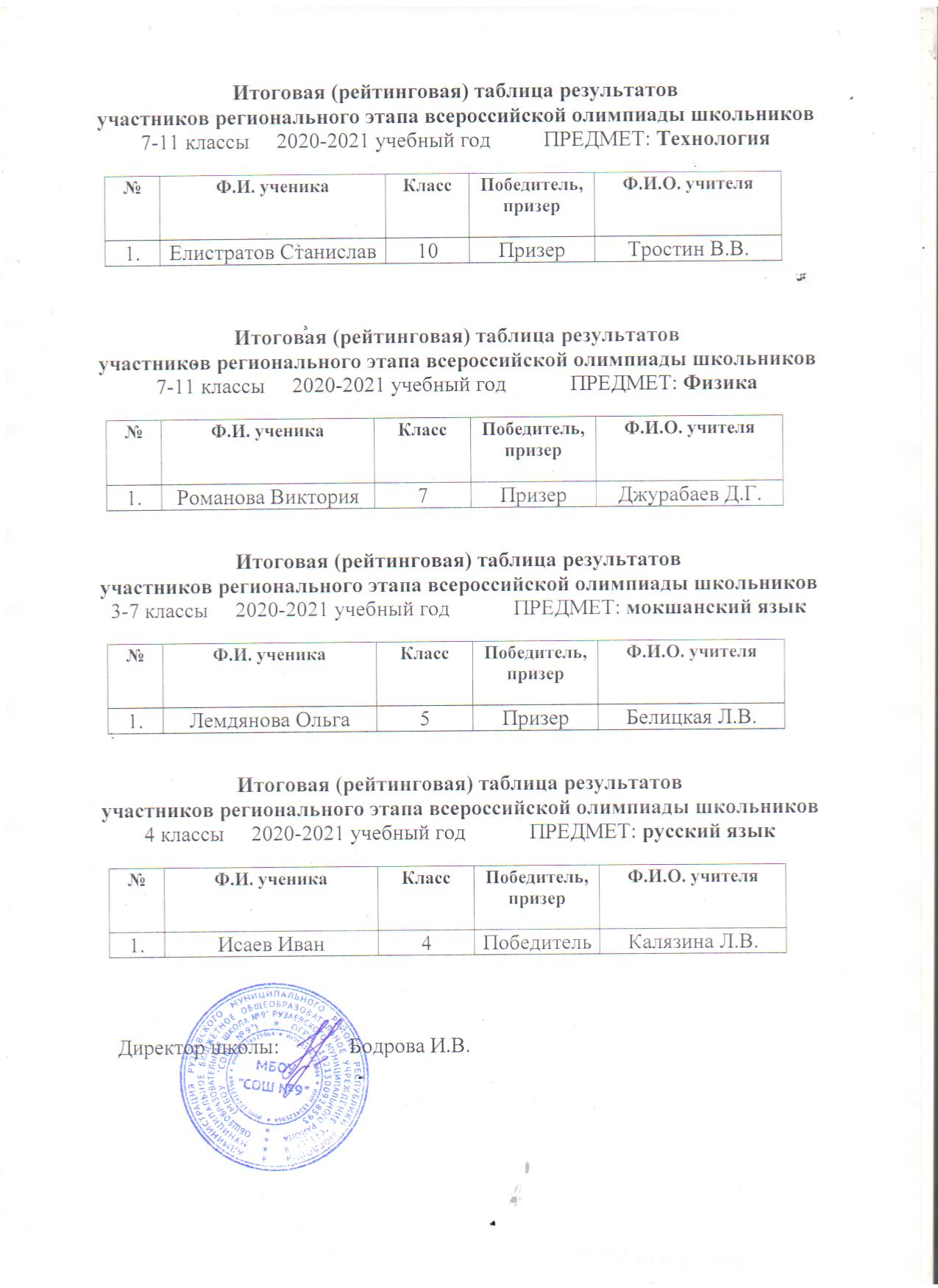 №Ф.И. ученикаКласс Победитель,призерФ.И.О. учителя1.Советова Ульяна11ПобедительБазгалева О.А.№Ф.И. ученикаКласс Победитель,призерФ.И.О. учителя1.Макеев Артем9УчастникТростин В.В.№Ф.И. ученикаКласс Победитель,призерФ.И.О. учителя1.Каримова Самира10УчастникГунин Д.А.№Ф.И. ученикаКласс Победитель,призерФ.И.О. учителя1.Ботина Ольга11УчастникОбухова О.В.